TRABAJO DE ACCESS1.Crea una base de datos para Películas con al menos las siguientes tablas y campos: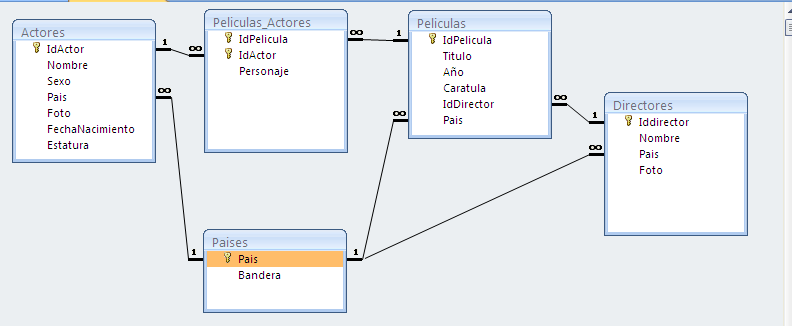 2. Los tipos de los datos deben ser:IdActor (Actores) (autonumérico)IdPelicula(Peliculas) (autonumérico)Iddirector(Directores) (autonumérico)Los demás Id son númerosPara el resto de campos elige el tipo adecuado.Ajusta los tamaños de los campos.El nombre de los actores, el título de la película y el nombre de director deben ser campos requeridos.2. Introduce al menos  los registros completos (se valorará positivamente que se establezcan búsquedas como las explicadas en la práctica 4 para el rellenado de algunos campos, aunque no es obligatorio)2 Paises que figuren en las otras tablas3 Directores.10 Actores o actrices.5 Películas de los actores  y directores que figuren las otras tablas.Registros de la Tabla Peliculas_Actores necesarios.Las  fotos las debes de guardar en una carpeta conjuntamente con el archivo de la base de datos, para luego trasaldarlas.3. Crea las siguientes consultas:Estrenos del año: Mostrará todos los campos de Películas de 2017.Actores : Mostrará todos los campos de Actores.Actrices: Mostrará todos los campos de ActricesElección de un director: Debe pedir el nombre de un director y mostrarnos todos los títulos de las películas en las que participa.Elección de un actor/actriz: Debe pedir el nombre de un actor y mostrarnos todos los títulos de las películas en las que participa.4. Crea un formulario para cada tabla.5. Crea los siguientes informes:Actores: Todos los campos y registros de la tabla actores.Directores: Todos los campos y registros de  la tabla directores.Información completa de películas: Todos los campos de películas, el nombre de su director y el nombre de sus actores.